August 24, 2021Docket No. A-2021-3024563Utility Code: 1123908JULIE B STEAMER ESQ STEAMER HART LLP86 FLEET PL STE 32EBROOKLYN NY  11201JSTEAMER@STEAMERHART.COM 	RE: Electric Generation Supplier License Application Dear Ms. Steamer:On March 12, 2021, the Public Utility Commission accepted All Choice Energy MidAmerica LLC d/b/a Raava Energy’s application for an Electric Generation Supplier license.  The application was incomplete.  In order for us to complete our analysis of your application, the Energy Industry Group requires answers to the attached question(s).  Please be advised that you are directed to forward the requested information to the Commission within 30 days from the date of this letter.  Failure to respond may result in the application being denied.  As well, if All Choice Energy MidAmerica LLC d/b/a Raava Energy has decided to withdraw its application, please reply notifying the Commission of such a decision.Please forward the information to the Secretary of the Commission at the address listed below.  When submitting documents, all documents requiring notary stamps must have original signatures.  Please note that some responses may be e-filed to your case, http://www.puc.pa.gov/efiling/default.aspx.   A list of document types allowed to be e-filed can be found at http://www.puc.pa.gov/efiling/DocTypes.aspx.  Your answers should be verified per 52 Pa Code § 1.36.  Accordingly, you must provide the following statement with your responses:I, ________________, hereby state that the facts above set forth are true and correct to the best of my knowledge, information and belief, and that I expect to be able to prove the same at a hearing held in this matter.  I understand that the statements herein are made subject to the penalties of 18 Pa. C.S. § 4904 (relating to unsworn falsification to authorities).The blank should be filled in with the name of the appropriate company representative, and the signature of that representative should follow the statement.In addition, to expedite completion of the application, please also e-mail the information to Jeff McCracken at jmccracken@pa.gov.  Please direct any questions to Jeff McCracken, Bureau of Technical Utility Services, at jmccracken@pa.gov (preferred) or (717) 783-6163.  							Sincerely,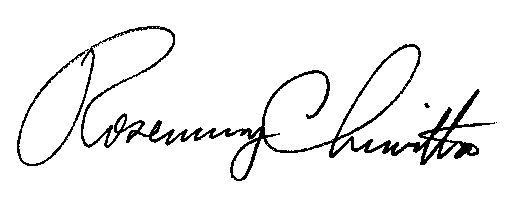 	Rosemary Chiavetta	SecretaryEnclosure Docket No.  A-221-3024563All Choice Energy MidAmerica LLC d/b/a Raava EnergyData Requests1.	EGS Application Update – On August 2, 2021, applicant filed updated EGS application pages with the Commission.  The updated pages only included the information that was changing, leaving all other sections on those pages blank.  All sections on the updated application pages must be filled out completely.  Please provide the updated application pages with the appropriate corrections.   2.	Reference Application, Section 7.a, Financial Fitness – Applicant provided a financial security in which it lists its name as All Choice Energy MidAmerica, LLC.  However, per the PA Department of State website, applicant’s name is All Choice Energy MidAmerica LLC (without a comma).  Please provide an updated financial security in which the applicant’s name matches All Choice Energy MidAmerica LLC, exactly.3.	Reference Application, Section 7.b, Financial Fitness – Applicant only provided documentation to demonstrate financial fitness for its parent company, All Choice Energy Holding LLC.  Please provide a letter in which All Choice Energy Holding LLC assumes full financial responsibility for the applicant.  4.	Reference Application, Section 7.c, Supplier Funding Method – Please provide the full credit agreement(s) for all funding sources dedicated to applicant and All Choice Energy Holding LLC.5.	Reference Application, Section 8.a, Technical Fitness – Applicant failed to provide the New York electric industry license for its affiliate.  Please provide the missing documentation. 6.	Reference Application, Section 8.e, Technical Fitness – Applicant submitted resumes for the Polkes in which the company names are not included.   Please provide updated documentation containing the appropriate corrections.  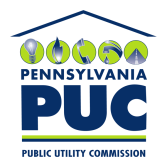 COMMONWEALTH OF PENNSYLVANIAPENNSYLVANIA PUBLIC UTILITY COMMISSION400 NORTH STREET, HARRISBURG, PA 17120IN REPLY PLEASE REFER TO OUR FILERosemary Chiavetta, SecretaryPennsylvania Public Utility Commission400 North StreetHarrisburg, PA 17120